ПРОЕКТ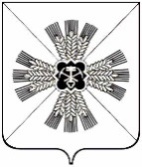 РОССИЙСКАЯ ФЕДЕРАЦИЯКЕМЕРОВСКАЯ ОБЛАСТЬ-КУЗБАССПРОМЫШЛЕННОВСКИЙ МУНИЦИПАЛЬНЫЙ ОКРУГСОВЕТ НАРОДНЫХ ДЕПУТАТОВПРОМЫШЛЕННОВСКОГО МУНИЦИПАЛЬНОГО ОКРУГА1-й созыв, 46-е заседаниеРЕШЕНИЕот ________ № ______пгт. ПромышленнаяОб утверждении нового состава Молодёжного парламента при Совете народных депутатов Промышленновского муниципального округаВ соответствии с Уставом муниципального образования Промышленновский муниципальный округ Кемеровской области – Кузбасса, решением Совета народных депутатов Промышленновского муниципального округа от 13.02.2020 № 78 «Об утверждении Положения о Молодёжном парламенте при Совете народных депутатов Промышленновского муниципального округа» (в редакции решения от 28.10.2021 № 330), Совет народных депутатов  Промышленновского муниципального округаРЕШИЛ:1. Утвердить новый состав Молодёжного парламента при Совете народных депутатов Промышленновского муниципального округа:2. Признать утратившим силу решение Совета народных депутатов Промышленновского муниципального округа от 24.02.2022 № 389                     «Об утверждении состава Молодёжного парламента при Совете народных депутатов Промышленновского муниципального округа».3. Контроль за исполнением настоящего решения возложить на комитет по вопросам социальной политики (А.Н. Воронков). 4. Настоящее решение вступает в силу с даты подписания.№ п/пФИОДата рожденияМесто работы и должность, место учебы1.Бергс Ксения Валерьевна19.11.1992МБУ «КЦСОН», специалист по работе с семьей отделения помощи семье и детям2.Ботвинко Зоя Евгеньевна09.03.1988УДО «Дом детского творчества», педагог  дополнительного образования3.Бочарова Арина Евгеньевна04.04.2006МБОУ «Промышленновская СОШ № 2», ученица 4.Бринев Матвей Геннадьевич23.06.2005ГПОУ «Топкинский технический техникум», студент5.Бурова Екатерина  Дмитриевна14.06.2005МБОУ «Промышленновская СОШ № 56», ученица6.Воронько Татьяна Алексеевна04.05.2006МБОУ «Промышленновская СОШ № 56», ученица 10 класса7.Гавриленко София Алексеевна10.07.2004ГПОУ «Топкинский технический техникум», студентка8.Гаджала Валентин Владимирович27.06.1992ООО «ПКС», начальник технического отдела9.Даниленко Арина Борисовна26.06.2007МБОУ «Промышленновская СОШ № 56», ученица 9 класса10.Кайдалова Ольга Игоревна01.05.1995МБОУ «Промышленновская СОШ № 2», учитель11.Каплина Яна Викторовна07.11.2000Администрация Промышленновского муниципального округа, главный специалист12.Карапетян РустамХачатурович07.03.1991МБУ «Районный  культурно  – досуговый комплекс», заместитель руководителя по молодежной политике, спорту и туризму13.Ковальчук Евгений Викторович20.08.2005МБОУ «Промышленновская СОШ № 2», ученик14.МальцеваНаталья Алексеевна24.07.1994МБОУ «Промышленновская СОШ № 56», учитель15.Плаксина Татьяна Александровна26.07.2004ГПОУ «Топкинский технический техникум», студентка16.Сандрыкина Дарья Денисовна06.02.2007МБОУ «Промышленновская СОШ № 56», ученица 9 класса17.Сифириди Яна Алексеевна25.05.2007МБОУ «Промышленновская СОШ № 56», ученица 9 класса18.Фокина Ангелина Денисовна10.09.2006МБОУ «Промышленновская СОШ № 56», ученица19.Хуснуллина Дарья Андреевна11.11.1996ООО «ПКС», специалист по охране труда20.Чикалдин Егор Анатольевич18.10.2006ГПОУ «Топкинский технический техникум», студент	ПредседательСовета народных депутатов Промышленновского муниципального округаЕ.А. ВащенкоГлаваПромышленновского муниципального округаС.А. Федарюк